INDICAÇÃO Nº 121/2018Sugere ao Poder Executivo Municipal operação “tapa-buracos” (aberto pelo DAE), na Rua do Irídio, n. 944, no Bairro Jardim Mollon IV, neste Município.Excelentíssimo Senhor Prefeito Municipal, Nos termos do Art. 108 do Regimento Interno desta Casa de Leis, dirijo-me a Vossa Excelência para sugerir que, por intermédio do Setor competente, seja executada operação “tapa-buracos” (aberto pelo DAE) na Rua do Irídio, n. 944, no Bairro Jardim Mollon IV, neste município. Justificativa:Munícipes procuraram este vereador cobrando providências em relação á buraco aberto equipe de serviços do DAE (Departamento de Água e Esgoto) no endereço supracitado. O buraco existente no local está danificando os veículos, dificultando o tráfego pela rua e aumentando o risco de acidentes, causando transtornos para os motoristas que transitam por essa via.Plenário “Dr. Tancredo Neves”, em 05 de janeiro de 2.017.CELSO LUCCATTI CARNEIRO“Celso da Bicicletaria”-vereador-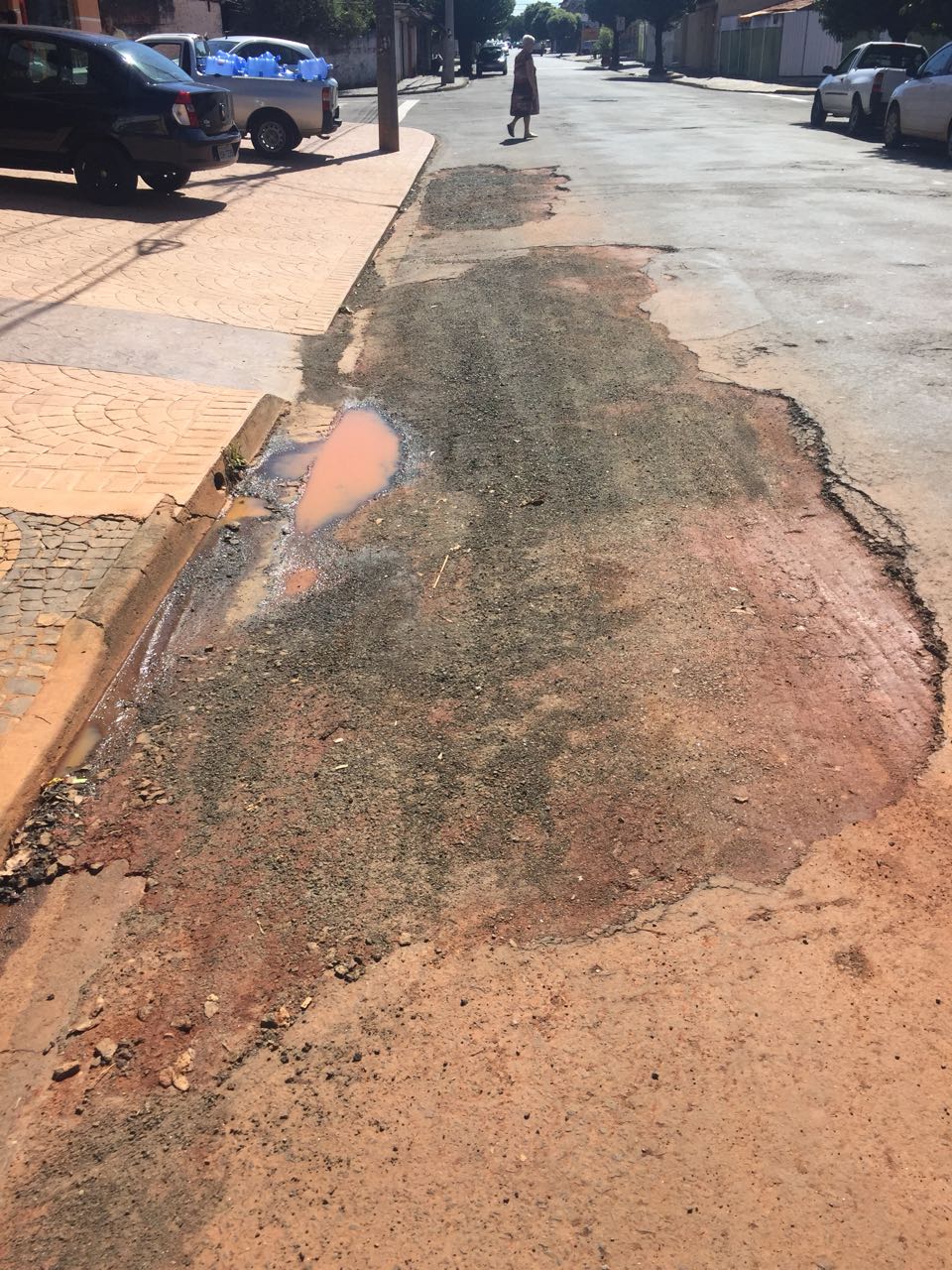 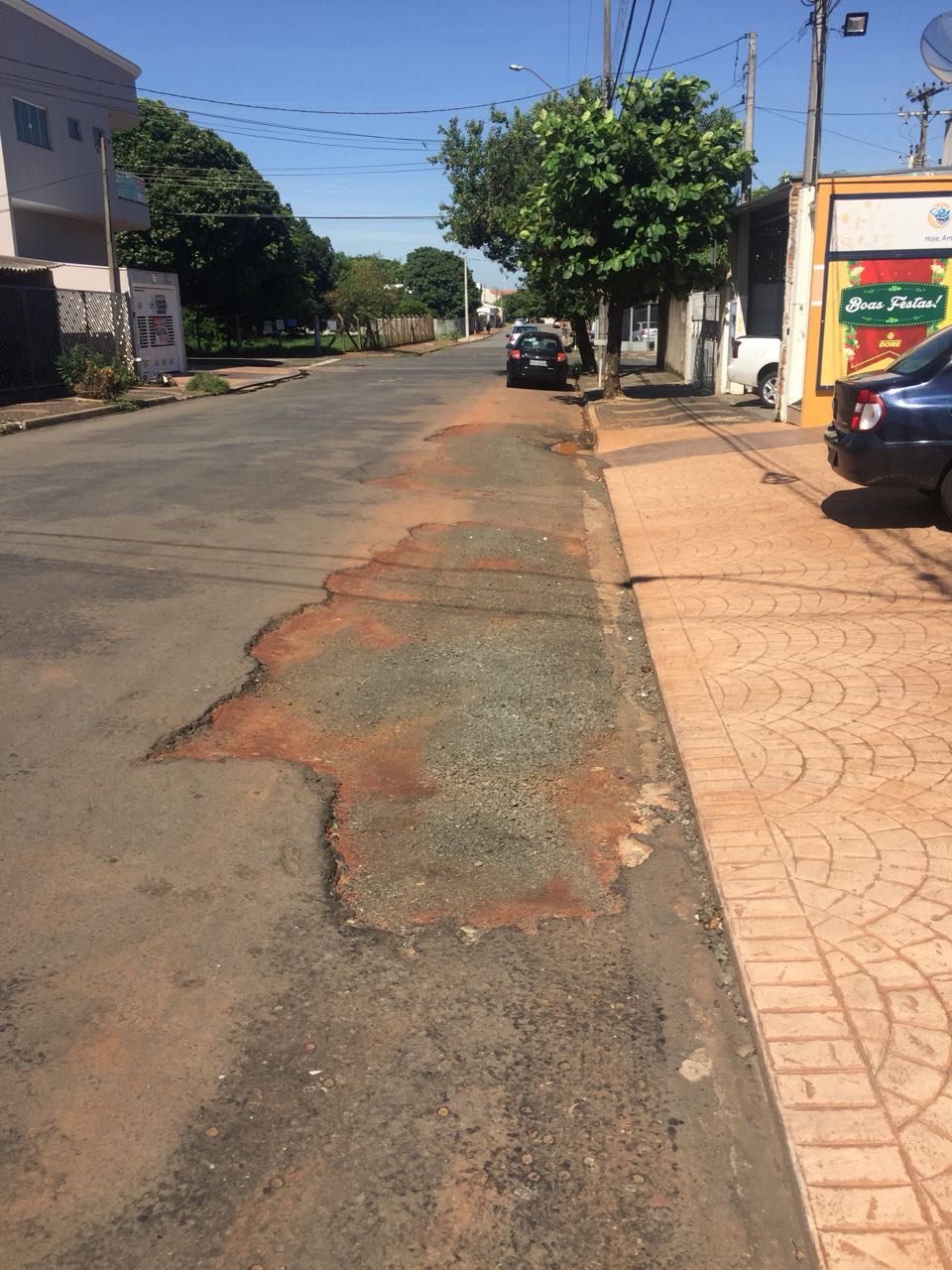 